Anmeldung zum Hobbykünstlermarktdes Heimatvereins WeisendorfName:_____________________________________________________________________________________________________________________________________________________________________________________________________________Straße, Haus-Nr.:PLZ: Wohnort:Tel.-Nr.:E-Mail:Ich biete folgende Waren an: ______________________________________________________________________________________________Gebühren:ObjektPreis je StückAnzahlBetragGrundgebührJe Verkaufstisch7,00 €2,50 €Länge: 2,20 m, Breite: 0,50 mPinnwand2,50 €Stromanschluss2,00 €Summe:Betrag wird überwiesenAnmerkung:Verwendet ein Aussteller eigene Verkaufstische, ist nur für zusätzliche Verkaufstische eineGebühr fällig.Die Gebühren sind mit der Anmeldung fällig.Von den Teilnahmebedingungen und dem Preis für Hobbykünstlermärkte des HeimatvereinsWeisendorf habe ich Kenntnis genommen und erkenne diese mit meiner Unterschrift an.Sonstiges: Mittagsimbiss erwünscht Kuchen wird gespendetArt: ______________________________________________Ort und Datum_________________________________________________________MieterBeauftragter HV VorstandschaftKonto Heimatverein Weisendorf, Kto-Nr. 217 794, Raiffeisenbank Seebachgrund, BLZ 760 696 02IBAN DE81 7606 9602 0000 217 794 BIC GENODEF1HSE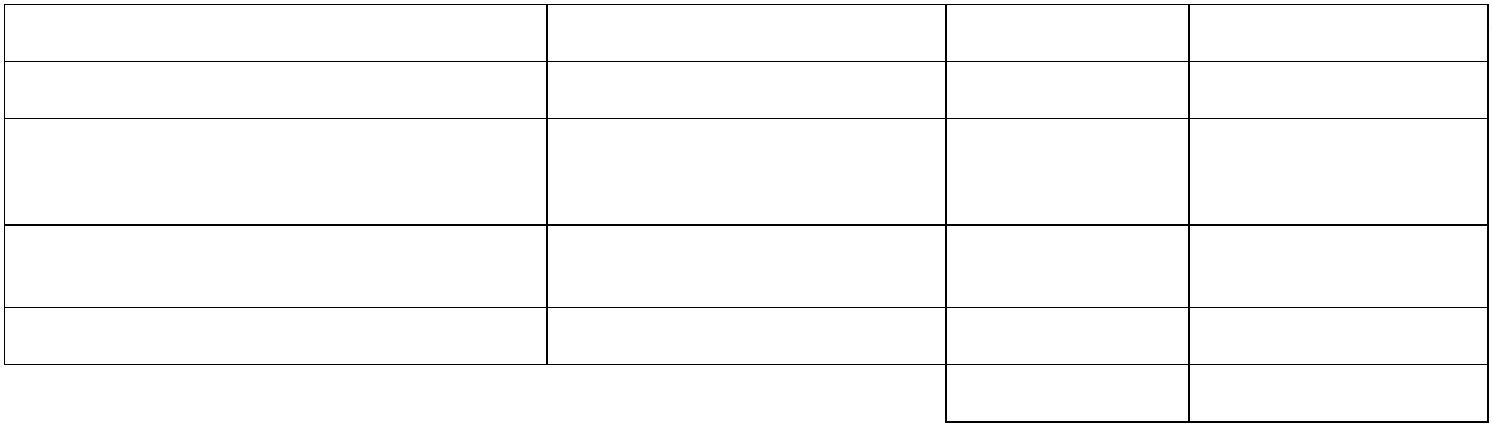 